от 29 декабря 2021 года  № 956О проведении проверок по контролю за использованием по назначению и сохранностью муниципального имущества Звениговского муниципального района Республики Марий Эл в 2022 году На основании п.3 ч.1 ст.15 Федерального закона от 06.10.2003 №131-ФЗ «Об общих принципах организации местного самоуправления в Российской Федерации», руководствуясь п.3.8 Положения «О порядке управления и распоряжения имуществом, находящимся в муниципальной собственности Звениговского муниципального района Республики Марий Эл», утвержденного решением Собрания депутатов Звениговского муниципального района от  23.09.2020 г. № 133, п.6.1 Положения об Администрации Звениговского муниципального района Республики Марий Эл, Администрация Звениговского муниципального района Республики Марий ЭлП О С Т А Н О В Л Я Е Т :1. Утвердить график проведения проверок по контролю за использованием по назначению и сохранностью муниципального имущества Звениговского муниципального района Республики Марий Эл в 2022 году, согласно приложению №1.2.Контроль за исполнением настоящего постановления возложить на заместителя главы Администрации Звениговского муниципального района Республики Марий Эл Давыдову И.К.3.Настоящее постановление вступает в силу со дня его подписания.Глава Администрации 						      В.Е. ГеронтьевПриложение № 1к постановлению Администрации Звениговского муниципального района Республики Марий Эл от 29 декабря 2021 г. №956График проведения проверок по контролю за использованием по назначению и сохранностью муниципального имущества Звениговского муниципального района Республики Марий Эл в 2022 году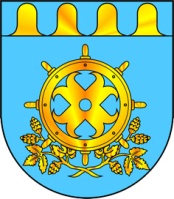 МАРИЙ ЭЛ РЕСПУБЛИКЫН ЗВЕНИГОВОМУНИЦИПАЛ РАЙОНЫН АДМИНИСТРАЦИЙЫНАДМИНИСТРАЦИЯЗВЕНИГОВСКОГО МУНИЦИПАЛЬНОГО РАЙОНАРЕСПУБЛИКИ МАРИЙ ЭЛПУНЧАЛПОСТАНОВЛЕНИЕ№ п/пНаименование учрежденияЮридический адресПериод проведения проверкиОтветственные исполнители1МАОУДОД «Спортивно оздоровительный комплекс детско-юношеского центра «Жемчужина»425060, РМЭ, г.Звенигово, ул.Бутякова, д.3 бянварьИванова Е.В. - руководитель отдела по управлению имуществом 2МБУК «Звениговская межпоселенческая библиотека»:-Мочалищенская сельская библиотека;-Шелангерская сельская библиотека425060, РМЭ, г.Звенигово, ул.Пушкина, д.21афевральИванова Е.В. - руководитель отдела по управлению имуществом 3МБУК «Суслонгерский Центр досуга и культуры»-Мочалищенский ДК425050, РМЭ, Звениговский р-н, пгт.Суслонгер, ул. 2-я Лесная, д.52афевральИванова Е.В. - руководитель отдела по управлению имуществом4МБУК «Красногорский Центр досуга и Культуры»:- Красногорский Центр творчества;- Ташнурский СДК425090, РМЭ, Звениговский р-н, пгт.Красногорский, ул.Ленина, д.12афевральИванова Е.В. - руководитель отдела по управлению имуществом5МБУК «Кужмарский Центр досуга и Культуры»: –Нуктужский СДК;-Поянсолинский СДК;-Нижне-Памъяльский СДК;-Мало-Кужмарский сельский клуб425073, РМЭ, Звениговский р-н, с.Кужмара, ул.Центральная, д. 5мартИванова Е.В. - руководитель отдела по управлению имуществом6МБУК «Звениговский районный Центр досуга и культуры «Мечта»425060, РМЭ, г.Звенигово, ул.Набережная, д.16мартИванова Е.В. - руководитель отдела по управлению имуществом7МОУ «Кокшамарская средняя общеобразова-тельная школа им.И.С.Ключникова-Палантая» 425071, РМЭ, Звениговский р-н, д.Кокшамары, ул.Почтовая, д.1апрельИванова Е.В. - руководитель отдела по управлению имуществом8МОУ «Средняя общеобразовательная школа с.Кокшайск»424915, РМЭ, Звениговский р-н, с.Кокшайск, ул.Кологривова, д.33апрельИванова Е.В. - руководитель отдела по управлению имуществом9МОУ «Шимшургинская основная общеобразовательная школа»425075, РМЭ, Звениговский р-н, д.Шимшурга, ул.Шимшургинская, д.43бапрельИванова Е.В. - руководитель отдела по управлению имуществом10МДОУ «Кокшайский детский сад»424915, РМЭ, Звениговский р-н, с.Кокшайск, ул.Заводская, д.26 бапрельИванова Е.В. - руководитель отдела по управлению имуществом11МОУ «Кужмарская средняя общеобразовательная школа»425073, РМЭ, Звениговский р-н, с.Кужмара, ул.Коммунаров, д.5майИванова Е.В. - руководитель отдела по управлению имуществом12МОУ «Исменецкая средняя общеобразовательная школа»425052, РМЭ, Звениговский р-н, с.Исменцы, ул.Молодежная, д.4майИванова Е.В. - руководитель отдела по управлению имуществом13МОУ «Керебелякская основная общеобразовательная школа»425074, РМЭ, Звениговский р-н, с.Филлип-Сола, ул.В.Волкова, д.1ноябрьИванова Е.В. - руководитель отдела по управлению имуществом14МОУ «Суслонгерская средняя общеобразовательная школа»425050, РМЭ, Звениговский р-, п.Суслонгер, ул.Гвардейская, д.8ноябрьИванова Е.В. - руководитель отдела по управлению имуществом15МОУ «Мочалищенская средняя общеобразовательная школа»425051, РМЭ, Звениговский р-н, п.Мочалище, ул.Школьная, д.15ноябрьИванова Е.В. - руководитель отдела по управлению имуществом